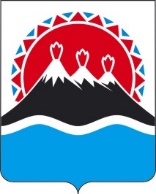 МИНИСТЕРСТВО ФИНАНСОВКАМЧАТСКОГО КРАЯПРИКАЗВ соответствии с частью 3 Порядка внесения изменений в перечни главных администраторов доходов краевого бюджета, главных администраторов доходов бюджета территориального фонда обязательного медицинского страхования Камчатского края, главных администраторов источников финансирования дефицита краевого бюджета, главных администраторов источников финансирования дефицита бюджета территориального фонда обязательного медицинского страхования Камчатского края, утвержденного постановлением Правительства Камчатского края от 30.12.2021 № 595-П,ПРИКАЗЫВАЮ:1. Внести в Перечень главных администраторов доходов краевого бюджета, утвержденный приложением 1 к постановлению Правительства Камчатского края от 27.12.2021 № 581-П «Об утверждении перечней главных администраторов доходов краевого бюджета и главных администраторов источников финансирования дефицита краевого бюджета», следующие изменения, дополнив его кодами бюджетной классификации Российской Федерации:	1) «1 16 07010 02 0000 140 Штрафы, неустойки, пени, уплаченные в случае просрочки исполнения поставщиком (подрядчиком, исполнителем) обязательств, предусмотренных государственным контрактом, заключенным государственным органом субъекта Российской Федерации, казенным учреждением субъекта Российской Федерации»;2) «2 03 02099 02 0000 150 Прочие безвозмездные поступления от государственных (муниципальных) организаций в бюджеты субъектов Российской Федерации»2. Главными администраторами доходов считать:1) по доходам, указанным в пунктах 1 части 1 настоящего приказа, – Министерство жилищно-коммунального хозяйства и энергетики Камчатского края, код главного администратора дохода 810;2) по доходам, указанным в пункте 2 части 1 настоящего приказа, – Министерство природных ресурсов и экологии Камчатского края, код главного администратора дохода 808.2. Настоящий приказ вступает в силу после дня его официального опубликования.[Дата регистрации] № [Номер документа]г. Петропавловск-КамчатскийО внесении изменений в Перечень главных администраторов доходов краевого бюджетаМинистр[горизонтальный штамп подписи 1]А.Н. Бутылин